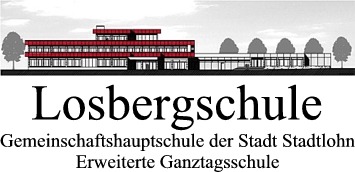 Hygiene- und Verhaltensregelnab 10.08.2022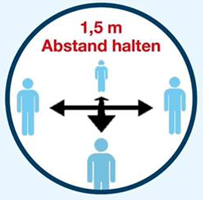 	Abstand halten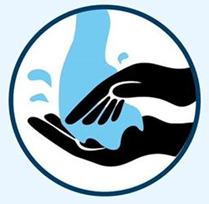 	Hände waschen / 	desinfizieren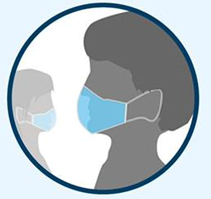 	Empfehlung:                   	Maske tragen